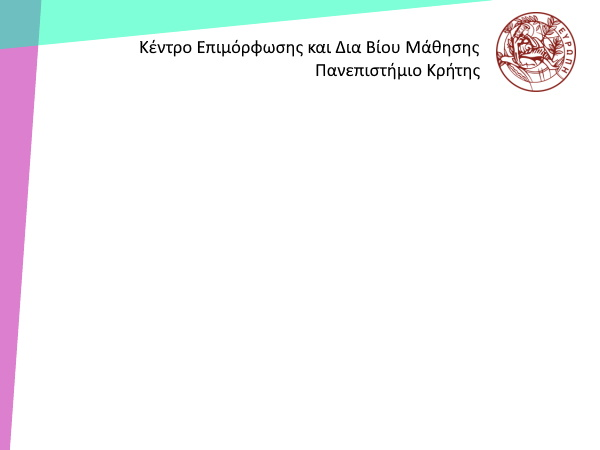 ΟΔΗΓΟΣ ΣΠΟΥΔΩΝ ΕΠΙΣΤΗΜΟΝΙΚΟ ΠΕΔΙΟ ΠΡΟΓΡΑΜΜΑΤΟΣ …………..ΤΙΤΛΟΣ ΠΡΟΓΡΑΜΜΑΤΟΣ……………..Επιστημονικά Υπεύθυνος:(Ονοματεπώνυμο) (Τίτλος – Ιδιότητα)(Στοιχεία επικοινωνίας: email, τηλ)Ακαδημαϊκός Υπεύθυνος:(Ονοματεπώνυμο) (Τίτλος – Ιδιότητα)(Στοιχεία επικοινωνίας: email, τηλ)Γλώσσα Υλοποίησης: ΠΙΝΑΚΑΣ ΠΕΡΙΕΧΟΜΕΝΩΝΟΜΑΔΕΣ – ΣΤΟΧΟΙ ΤΟΥ ΠΡΟΓΡΑΜΜΑΤΟΣ (Εδώ αναγράφονται οι ομάδες στόχοι του προγράμματος καθώς και τυχόν ελάχιστες απαιτήσεις που υπάρχουν για τους εκπαιδευόμενους π.χ. πτυχιούχοι συγκεκριμένων τμημάτων κλπ)ΣΚΟΠΟΣ ΚΑΙ ΕΚΠΑΙΔΕΥΤΙΚΟΙ ΣΤΟΧΟΙ ΤΟΥ ΠΡΟΓΡΑΜΜΑΤΟΣ(Εδώ αναγράφεται ο κύριος σκοπός του προγράμματος, όπως και οι επιμέρους εκπαιδευτικοί του στόχοι: γνωστικές δεξιότητες, ψυχοκινητικές δεξιότητες, συμπεριφορές/στάσεις)ΑΝΑΜΕΝΟΜΕΝΑ ΜΑΘΗΣΙΑΚΑ ΑΠΟΤΕΛΕΣΜΑΤΑ(Εδώ αναγράφονται τα επι μέρους αναμενόμενα μαθησιακά αποτελέσματα του προγράμματος και συγκεκριμένα το είδος των αποτελεσμάτων (γνώση, δεξιότητες ή/και ικανότητες), καθώς και το επίπεδό τους.ΠΕΡΙΕΧΟΜΕΝΑ, ΔΙΔΑΚΤΙΚΕΣ ΕΝΟΤΗΤΕΣ ΚΑΙ ΔΙΔΑΣΚΟΝΤΕΣ ΠΡΟΓΡΑΜΜΑΤΟΣ(Εδώ προσδιορίζονται οι διδακτικές ενότητες του Προγράμματος, η μέθοδος διδασκαλίας τους και η συσχέτιση τους με συγκεκριμένα μαθησιακά αποτελέσματα, όπως αυτά προσιορίστηκαν στην ενότητα 3.  Αναγράφονται οι συνολικές υπολογισθείσες ώρες μάθησης ανά κατηγορία (θεωρητική, πρακτική κλπ) και ανά μέθοδο (δια ζώσης, εξ αποστάσεως, υβριδική). Επίσης ανά ενότητα, αναγράφεται ο/η υπεύθυνος εκπαιδευτής/τρια και το εκπαιδευτικό υλικό που αντιστοιχεί.ΜΕΘΟΔΟΙ ΚΑΙ ΤΕΧΝΙΚΕΣ ΔΙΔΑΣΚΑΛΙΑΣ  ΚΑΙ ΜΑΘΗΣΗΣΕδώ παρουσιάζονται οι διαδικασίες διδασκαλίας- μάθησης με τις οποίες οι εκπαιδευόμενοι επιτυγχάνουν την απόκτηση και οικοδόμηση των γνώσεων, δεξιοτήτων και ικανοτήτων. Ειδικότερα αναλύεται η κατανομή ωρών ανά μέθοδο διδασκαλίας και μάθησης π.χ δια ζώσης ή εξ αποστάσεως, οι ώρες σύγχρονης και ασύγχρονης εκπαίδευσης, ο φόρτος εργασίας ανά θεματική ενότητα, η πραγματοποίηση εργασιών, πρακτικής άσκησης κλπ). ΜΕΘΟΔΟΙ ΑΞΙΟΛΟΓΗΣΗΣ, ΕΞΕΤΑΣΗΣ, ΒΑΘΜΟΛΟΓΗΣΗΣ ΚΑΙ ΠΙΣΤΟΠΟΙΗΣΗ ΠΡΟΓΡΑΜΜΑΤΟΣ (Εδώ παρουσίαζονται οι τρόποι με τους οποίους γίνεται η αξιολόγηση του βαθμού επίτευξης των προσδοκόμενων αποτελεσμάτων. Παρουσιάζονται με σαφήνεια ο τρόπος εξέτασης, αξιολόγησης και βαθμολόγησης των εκπαιδευομένων, η κλίμακα βαθμολόγησης, η πραγματοποίηση εργασιών, πρακτικής άσκησης, ασκήσεων και ενδιάμεσων και καταληκτικών θεωρητικών εξετάσεων. Επιπρόσθετα ορίζονται και οι ελάχιστες απαιτήσεις για την επιτυχή ολοκλήρωση του προγράμματος, όπως και οι πιστωτικές μονάδες σε ECVET ή  ECTS).Με την επιτυχή ολοκλήρωση του Προγράμματος, ο/ η  επιμορφούμενος/ η λαμβάνει το Πιστοποιητικό Επιμόρφωσης ΚΕΔΙΒΙΜ του ΚΕΔΙΒΙΜ ή Βεβαίωση επιτυχούς παρακολούθησης του ΚΕΔΙΒΙΜ του Π.Κ., το οποίο αντιστοιχεί σε……. Πιστωτικές Μονάδες ECVET/ ECTS. ΈΝΑΡΞΗ - ΔΙΑΡΚΕΙΑ – ΟΡΙΟ ΑΠΟΥΣΙΩΝ – ΚΟΣΤΟΣ ΣΥΜΜΕΤΟΧΗΣ(Εδώ αναγράφεται η έναρξη και η χρονική διάρκεια της επιμόρφωσης, συμπεριλαμβανομένης της τελικής εξέτασης, όπως και το όριο απουσιών (π.χ. 10%). Επίσης αναγράφεται το ύψος των τελών συμμετοχής και οι προτεινόμενοι τρόποι καταβολής τους. Τέλος προσδιορίζεται η εκπτωτική πολιτική για το Πρόγραμμα, με βάση το πλαίσιο εκπτωτικής πολιτικής του  ΚΕΔΙΒΙΜ του Π.Κ. Επιθυμητό είναι να παρατίθεται και το ωρολόγιο πρόγραμμα)ΕΚΠΤΩΤΙΚΗ ΠΟΛΙΤΙΚΗ (συμπληρώνετε αναλόγως) ΔΙΚΑΙΩΜΑΤΑ ΚΑΙ  ΥΠΟΧΡΕΩΣΕΙΣ ΚΑΤΑΡΤΙΖΟΜΕΝΩΝΠέραν από την επιτυχή ολοκλήρωση του προγράμματος, για τη χορήγηση του Πιστοποιητικού απαιτούνται τα εξής από τους εκπαιδευομένους:Αποδοχή συμμετοχής τους στο Δειγματοληπτικό Έλεγχο Ταυτοποίησης και Εγγράφων Αποπληρωμή του συνόλου των τελών συμμετοχήςΑποδοχή συμμετοχής τους στη διαδικασία αξιολόγησης του προγράμματοςΜε τη συμπλήρωση της αίτησης οι υποψήφιοι καταρτιζόμενοι αποδέχονται τη χρήση και επεξεργασία των προσωπικών τους δεδομένων από το Κέντρο Επιμόρφωσης και Δια Βίου Μάθησης του Πανεπιστημίου Πατρών με βάση τον κανονισμό προσωπικών δεδομένων του Πανεπιστημίου Κρήτης, για τους ακόλουθους σκοπούς:Για τη διαχείριση δεδομένων και στοιχείων στα πλαίσια της υλοποίησης του Εκπαιδευτικού Προγράμματος (ιδίως, λόγω αιτήσεων συμμετοχής/ενδιαφέροντος σε/για δράσεις, έργα και προγράμματα ως εκπαιδευτής ή εκπαιδευόμενος, συμμετοχής σε έργα και προγράμματα του Κ.Ε.ΔΙ.ΒΙ.Μ., εγγραφής σε μητρώα του Κ.Ε.ΔΙ.ΒΙ.Μ., αιτήσεις κάθε είδους μέσω έγχαρτου, ηλεκτρονικού ή άλλου πρωτοκόλλου, συμμετοχής σε εκδηλώσεις, συνέδρια, και άλλες δραστηριότητες στο πλαίσιο των σκοπών του Κ.Ε.ΔΙ.ΒΙ.Μ.). Για την υποστήριξη σχετικά με υπηρεσίες του Κ.Ε.ΔΙ.ΒΙ.Μ/Π.Κ. και την απάντηση σε αιτήματα, ερωτήματά και προτάσεις σχετικά με τις υπηρεσίες μας.Για λόγους «εσωτερικής» διασφάλισης της ποιότητας των υπηρεσιών μας.Για τη διαβίβαση μέρους των δεδομένων σε εξωτερικούς συνεργάτες για την υλοποίηση της εγγραφής και την τεχνική υποστήριξη στο Εκπαιδευτικό Πρόγραμμα.Για εσωτερικές λειτουργίες και ανάλυση όπως εσωτερική διαχείριση, πρόληψη έναντι απάτης, χρήση από πληροφοριακά συστήματα διοίκησης, τιμολόγησης, λογιστικής, χρέωσης και ελέγχου.Το Πανεπιστήμιο Κρήτης επεξεργάζεται τα προσωπικά δεδομένα συννόμως, με διαφάνεια, ακρίβεια, ακεραιότητα, εμπιστευτικότητα, σύμφωνα με την αρχή της ελαχιστοποίησης, με τη λήψη όλων των κατάλληλων οργανωτικών και τεχνικών μέτρων ασφάλειας και προστασίας και σύμφωνα με τον Οδηγό Συμμόρφωσης στο Γενικό Κανονισμό για την Προστασία των Δεδομένων, που έχει αναρτηθεί στην ιστοσελίδα του Ιδρύματος.Για τα προσωπικά δεδομένα που συλλέγονται στο πλαίσιο αυτό, δεν υπάρχει ανάγκη διαβίβασης. Αποδέκτες των δεδομένων μπορεί να είναι το Συμβούλιο του ΚΕΔΙΒΙΜ, η Γραμματεία του Κ.Ε.ΔΙ.ΒΙ.Μ./Π.Κ., η ΜΟΔΙΠ του Πανεπιστημίου Κρήτης, το Συμβούλιο του Ιδρύματος, η Σύγκλητος του Ιδρύματος, ο ΕΛΚΕ του Ιδρύματος.Επιπλέον με την ένταξη τους στο πρόγραμμα οι καταρτιζόμενοι αποδέχονται τα ακόλουθα:Τη συμμετοχή τους στη διαδικασία αξιολόγησης του προγράμματοςΤη βιντεοσκόπηση των τηλεδιασκέψεων Σε περίπτωση ακύρωσης της συμμετοχής στο πρόγραμμα κατάρτισης πριν από τις δύο πρώτες εβδομάδες λειτουργίας του, το ΚΕΔΙΒΙΜ ΠΚ παρακρατά ακυρωτικό τέλος 50% της κατάθεσης, ενώ σε περίπτωση ακύρωσης μετά το πέρας των δύο εβδομάδων το ΚΕΔΙΒΙΜ δικαιούται παρακράτησης του συνολικού ποσού της κατάθεσης.ΕΠΙΣΤΗΜΟΝΙΚΟΣ – ΑΚΑΔΗΜΑΙΚΟΣ ΥΠΕΥΘΥΝΟΣ ΚΑΙ  ΕΚΠΑΙΔΕΥΤΕΣ/ΤΡΙΕΣ(Εδώ αναγράφονται ο Επιστημονικός Υπεύθυνος, Ο Ακαδημαϊκός Υπεύθυνος – στην περίπτωση που είναι διαφορετκός από τον ΕΥ και όλοι οι εκπαιδευτές με ένα πολύ σύντομο βιογραφικό 1 παραγράφου, το ρόλο τους στο πρόγραμμα ή/και μια παραπομπή σε ιστοσελίδα για το πλήρες βιογραφικό τους)Ομάδα στόχος (Σε ποιους απευθύνεται)Σκοπός προγράμματος (έως 300 λέξεις)Εκπαιδευτικοί στόχοι προγράμματοςΕκπαιδευτικοί στόχοι προγράμματος Γνωστικές δεξιότητες (ικανότητα συλλογής, οργάνωσης και ανάλυσης δεδομένων μέσα από παρατήρηση, σύγκριση, πρόβλεψη, ιεράρχησης, πχ να γνωρίζω τι σημαίνει κάτι, να αντιλαμβάνομαι τι θα προκύψει εάν...) Ψυχοκινητικές δεξιότητες (ικανότητα χρήσης των ερεθισμάτων τα οποία εξελίσσονται σε κινητήρια δραστηριότητα, να μπορώ να αναλάβω, να επιλέξω, να περιγράψω κάτι) Συμπεριφορές/Στάσεις (ικανότητα αξιοποίησης των γνωστικών και ψυχοκινητικών δεξιοτήτων που έχουν αποκτηθεί, σε διάφορες καταστάσεις και εκτός εκπαιδευτικής διαδικασίας, διαμόρφωση νοοτροπίας)Τίτλος διδακτικής ενότηταςΜαθησιακά αποτελέσματα (Προσδιορίζονται οι βασικές ικανότητες που δημιουργούνται από το πρόγραμμα και γίνεται, αν είναι δυνατόν, διάκριση μεταξύ των γενικών και ειδικών ικανοτήτων, που είναι οι πλέον σχετικές για το προτεινόμενο πρόγραμμα.)1…..1.1….2…..3.4.55.1Τίτλος διδακτικής ενότηταςΏρες ΔιδασκαλίαςΏρες ΔιδασκαλίαςΏρες ΔιδασκαλίαςΏρες ΔιδασκαλίαςΥπεύθυνος Εκπαιδευτής/τριαΕκπαιδευτικό υλικό Τίτλος διδακτικής ενότηταςΚατανομή Ωρών  ανά ΚατηγορίαΚατανομή Ωρών  ανά ΚατηγορίαΚατανομή Ωρών  ανά ΚατηγορίαΚατανομή Ωρών ανά ΜέθοδοΚατανομή Ωρών ανά ΜέθοδοΚατανομή Ωρών ανά ΜέθοδοΥπεύθυνος Εκπαιδευτής/τριαΕκπαιδευτικό υλικό Τίτλος διδακτικής ενότηταςΚατανομή Ωρών  ανά ΚατηγορίαΚατανομή Ωρών  ανά ΚατηγορίαΚατανομή Ωρών  ανά ΚατηγορίαΔια ζώσης διδασκαλία στην τάξηΜεικτή Από απόσταση (e-learning -τηλεκπαίδευση)Από απόσταση (e-learning -τηλεκπαίδευση)Υπεύθυνος Εκπαιδευτής/τριαΕκπαιδευτικό υλικό Τίτλος διδακτικής ενότηταςΘεωρίαΠρακτικήΣύνολο ΩρώνΔια ζώσης διδασκαλία στην τάξηΜεικτή ΣύγχρονηΑσύγχρονηΥπεύθυνος Εκπαιδευτής/τριαΕκπαιδευτικό υλικό 1…..1.1….2…..3.4.5….Άθροισμα ωρών ανά κατηγορίαΤίτλος θεματικής ενότητας Μέθοδος διδασκαλίας Φόρτος εργασίας ανά θεματική ενότηταςΠαραδοτέα ανά θεματική ενότητα1…..1.1….2…..3.4.55.1Άθροισμα ωρών Τίτλος θεματικής ενότητας Τρόπος αξιολογησης θεματικής ενότηταςΚλίμακα βαθμολόγησηςΕπιτυχή ολοκλήρωση της θεματικής ενότητας1…..1.1….2…..3.4.55.1Επιτυχή ολοκλήρωση του προγράμματος  Απομένεται: Πιστοποιητικό / Βεβαίωση (Διαγράψτε αντίστοιχα)Συνολική διάρκεια προγράμματος (μήνες, διδακτικές ώρες)Μήνες: Συνολική διάρκεια προγράμματος (μήνες, διδακτικές ώρες)Σύνολο Διδακτικών Ωρών:Πιθανή ημερομηνία έναρξηςΠιθανή ημερομηνία λήξηςΑνώτατο όριο απουσιών (Ποσοστό επί τοις εκατό των συνολικών ωρών του προγράμματος)…. %Ελάχιστος /Μέγιστος αριθμός εκπαιδευομένων (άτομα)Ελάχιστος αριθμός: Μέγιστος αριθμός: Προτεινόμενες Κατηγορίες (Επιλέξτε τις κατηγορίες που επιθυμείτε να γίνει έκπτωση και αναφέρετε στη δεξιά στήλη το ποσοστό)Ποσοστό έκπτωσης…%ΆνεργοιΝέοι ηλικίας έως και 30 ετών που είναι Κάτοχοι Ευρωπαϊκής Κάρτας ΝέωνΠροσωπικό που εργάζεται στα ΑΕΙ, ΑΤΕΙ και Ερευνητικά Κέντρα της ημεδαπήςΑπόφοιτοι του ΠΚΜεταπτυχιακοί φοιτητές άλλων ιδρυμάτωνΑμεΑΓονείς μονογονεϊκών οικογενειών με ετήσιο εισόδημα  κάτω από 15.000 ευρώΠολυτεκνία – Τριτεκνία (πολύτεκνος ή μέλος πολύτεκνης οικογένειας)Γονείς που έχουν ανήλικα τέκνα με ειδικές ανάγκεςΆτομα με ετήσιο εισόδημα κάτω από 12.000 ευρώΓια το διάστημα που διαρκεί η πανδημία Covid -19, σε συμπολίτες μας που η εργασία τους αποδεδειγμένα πλήττεται λόγω της πανδημίαςΣυμμετοχή στον ίδιο κύκλο σπουδών δύο ή περισσοτέρων ατόμων που συνδέονται με πρώτου και δεύτερου βαθμού συγγένειαΕπανεγγραφή εκπαιδευόμενου σε νέο πρόγραμμα (χωρίς να υπολογίζεται τυχόν επιπλέον έκπτωση στα δίδακτρα λόγω πιθανής ύπαρξης κοινών διδακτικών ενοτήτων μεταξύ των προγραμμάτων).Παρακολούθηση δύο προγραμμάτων με κοινή ημερομηνία έναρξης (παράλληλη συμμετοχή στον ίδιο κύκλο σπουδών). Η έκπτωση εφαρμόζεται μόνο στο δεύτερο κατά σειρά Πρόγραμμα, βάσει του χρόνου υποβολής των αντίστοιχων ηλεκτρονικών αιτήσεωνΑδιόριστοι και εν ενεργεία εκπαιδευτικοί, σε δημόσια και ιδιωτικά σχολεία.Εργαζόμενοι Πανεπιστημίου ΚρήτηςΕταιρική Εκπτωτική ΠολιτικήΣε περίπτωση συμμετοχής, σε προγράμματα εξ αποστάσεως επιμόρφωσης του ίδιου εκπαιδευτικού κύκλου, τριών ατόμων και άνω οι οποίοι απασχολούνται στην ίδια επιχείρηση ή φορέα, χορηγείται έκπτωση διδάκτρων της τάξεως του 15% σε κάθε εκπαιδευόμενο. Επιπλέον υπάρχει η δυνατότητα δημιουργίας customized προγραμμάτων και προσαρμογής των διδάκτρων σε περιπτώσεις ομαδικών εγγραφών εργαζομένων έπειτα από συμφωνία με την εταιρεία ή τον φορέα.Σημειώνεται ότι οι παραπάνω εκπτωτικές κατηγορίες, όπως και η έκπτωση λόγω εφάπαξ καταβολής των διδάκτρων (5%) δε λειτουργούν συνδυαστικά μεταξύ τους. Συγκεκριμένα, αν κάποιος/α εκπαιδευόμενος/η εντάσσεται σε παραπάνω από μία κατηγορίες δικαιούχων, θα χορηγηθεί η έκπτωση για την μία κατηγορία που ο ίδιος θα επιλέξει, ώστε να κάνει χρήση του δικαιώματός του.Στην περίπτωση που υποβληθεί η αίτηση συμμετοχής στο χρονικό πλαίσιο της έγκαιρης προκράτησης θέσης, και αν κάποιος/α εκπαιδευόμενος/η εντάσσεται σε εκπτωτική κατηγορία ή στην έκπτωση λόγω εφάπαξ καταβολής, αυτή η έκπτωση συνδυάζεται με την έκπτωση που χορηγεί η έγκαιρη προκράτηση θέσης.Εταιρική Εκπτωτική ΠολιτικήΣε περίπτωση συμμετοχής, σε προγράμματα εξ αποστάσεως επιμόρφωσης του ίδιου εκπαιδευτικού κύκλου, τριών ατόμων και άνω οι οποίοι απασχολούνται στην ίδια επιχείρηση ή φορέα, χορηγείται έκπτωση διδάκτρων της τάξεως του 15% σε κάθε εκπαιδευόμενο. Επιπλέον υπάρχει η δυνατότητα δημιουργίας customized προγραμμάτων και προσαρμογής των διδάκτρων σε περιπτώσεις ομαδικών εγγραφών εργαζομένων έπειτα από συμφωνία με την εταιρεία ή τον φορέα.Σημειώνεται ότι οι παραπάνω εκπτωτικές κατηγορίες, όπως και η έκπτωση λόγω εφάπαξ καταβολής των διδάκτρων (5%) δε λειτουργούν συνδυαστικά μεταξύ τους. Συγκεκριμένα, αν κάποιος/α εκπαιδευόμενος/η εντάσσεται σε παραπάνω από μία κατηγορίες δικαιούχων, θα χορηγηθεί η έκπτωση για την μία κατηγορία που ο ίδιος θα επιλέξει, ώστε να κάνει χρήση του δικαιώματός του.Στην περίπτωση που υποβληθεί η αίτηση συμμετοχής στο χρονικό πλαίσιο της έγκαιρης προκράτησης θέσης, και αν κάποιος/α εκπαιδευόμενος/η εντάσσεται σε εκπτωτική κατηγορία ή στην έκπτωση λόγω εφάπαξ καταβολής, αυτή η έκπτωση συνδυάζεται με την έκπτωση που χορηγεί η έγκαιρη προκράτηση θέσης.Ονοματεπώνυμο Επιστημονικά ΥπεύθυνουΤηλέφωνο (σταθερό, κινητό)EmailΣύντομο βιογραφικό Ονοματεπώνυμο Ακαδημαϊκά ΥπεύθυνουΤηλέφωνο (σταθερό, κινητό)EmailΣύντομο βιογραφικό (συμπληρώνεται σε περίπτωση που διαφέρει με τον Επιστημονικά Υπεύθυνο)Ονοματεπώνυμο εκπαιδευτήΙδιότητα εκπαιδευτήΤηλέφωνο (σταθερό, κινητό)EmailΣύντομο βιογραφικό και το ρόλο τους στο πρόγραμμαΟνοματεπώνυμο εκπαιδευτήΙδιότητα εκπαιδευτήΤηλέφωνο (σταθερό, κινητό)EmailΣύντομο βιογραφικό και το ρόλο τους στο πρόγραμμα